NUMERO   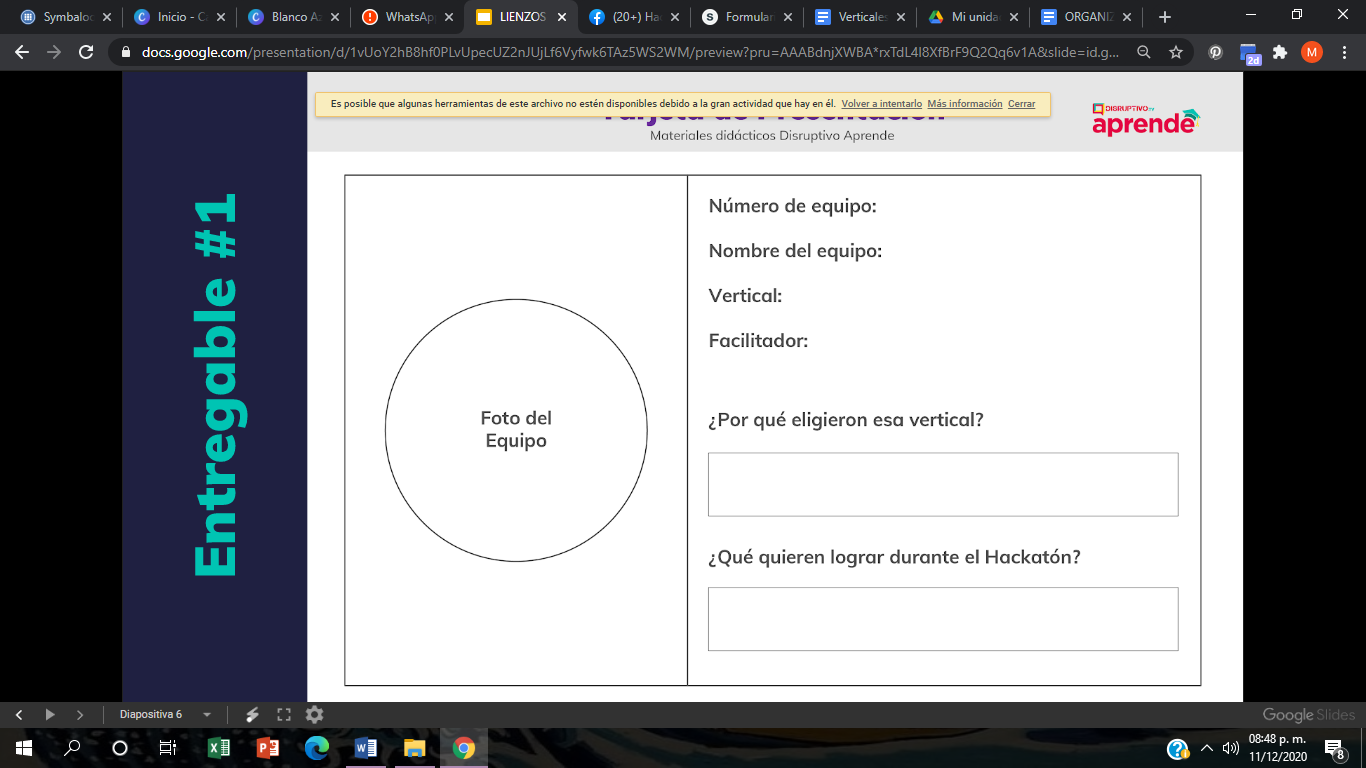 Tapajtilis ika tasojtalisNOMBREMaría del Carmen Aguilar Vargas, estudiante de Ingeniería Biónica, UPAEP.Guiazu Méndez Miranda, estudiante de Odontología, UPAEP.Noelia Vázquez Rodríguez, estudiante de Medicina, UPAEP.Gibram Vega Veleces, estudiante de Medicina, UPAEP.                                                                                                                                                                                                                                                                                                 VERTIENTE: ODS 3, salud y bienestar.FACILITADOR: Cris Arias /Socialab-DTV, Alejandro / DTV.¿POR QUÉ ELIGIERON ESA VERTICAL?Porque creemos que todas las personas deberían tener una vida integral y sana en todas las etapas de la vida. Al mismo tiempo nos damos cuenta de las deficiencias del sistema de salud y que una cultura de prevención podría subsanar y facilitar la atención en los servicios de salud, así como mejorar la calidad de vida de las personas.¿QUE QUIEREN LOGRAR DURANTE EL HACKATON?Obtener los conocimientos para mejorar el proyecto, dar a conocer nuestra iniciativa y despertar el interés de posibles colaboradores, ayudar a obtener recursos para cumplir los objetivos del proyecto, promover nuestra iniciativa con los compañeros, invitar a más personas a que se sumen a nuestros esfuerzos, eventos, capacitaciones, etc.